Консультация «Организация жизни ребенка с аутизмом»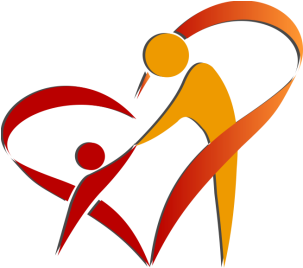 Пузанова Наталья Николаевна, педагог-психолог МАДОУ ДСКВ «Югорка»Организация пространственной средыЖизненное пространство ребенка с аутизмомМы во многом можем снять с себя задачу непосредственного давления на ребенка, продумав заранее планировку пространства комнаты, четкое определение мест, связанных с различными занятиями, выбор определенных игрушек и пособий, порядок, в котором он их увидит.Жизненное пространство аутичного ребенка требует особой заботы и специальной организации. Он очень раним, и это делает его беззащитным перед окружающим миром. Пространство, в котором он живет и развивается, приобретает особую, терапевтическую значимость. По степени удаленности от места, где ребенок (дошкольник) находится большую часть жизни, пространство подразделяется так: детская комната, квартира, ближайшая к дому территория. По виду деятельности ребенка пространство можно условно разграничить на:бытовое – все, что касается усвоения навыков повседневной жизни (туалет, прием пищи, подготовка ко сну и т. д.), игровое – место для разнообразных игр, учебное – место для специальных развивающих занятий, и ближайшее социальное окружение[3] – лестничная клетка, где происходит общение с соседями, детская площадка, где ребенок вступает в общение с другими детьми, магазин, улица. Детская комнатаПозаботьтесь о том, чтобы детская комната стала для ребенка «крепостью», комфортным местом, в котором он чувствовал бы себя в безопасности и, если возникнет необходимость, имел бы возможность укрыться от внешних влияний. Это потребует от родителей чуткости и любви, а также выполнения ряда необходимых условий:Первое условие – безопасностьДетская комната должна быть оборудована с учетом того, что ребенок будет здесь бегать, прыгать, кувыркаться, карабкаться по мебели и т. д. Поскольку у ребенка с синдромом раннего детского аутизма часто отсутствует «чувство края», а в состоянии аффекта он может перестать контролировать свои движения и действия, необходимо обставить детскую комнату устойчивой мебелью без острых углов.В комнате не должно быть опасных предметов (тяжелых, острых, бьющихся и др.). Эта рекомендация касается и квартиры в целом: все потенциально опасные предметы должны прятаться или запираться. Иначе мы рискуем спровоцировать ситуацию, в которой ребенок примется подбрасывать вверх молоток или разбивать электрические лампочки о кафельный пол на кухне. Поскольку аутичного ребенка очень трудно, а порой невозможно переключить с понравившегося ему занятия, а увещевания и запреты оказываются безрезультатными, возникает ситуация острого конфликта: ребенок хочет играть с ножом, не понимая, что это опасно, а мы не можем отобрать у него нож, так как он сопротивляется. Действуя силой, мы рискуем вызвать у ребенка аффективный срыв. Поэтому необходимо постараться заранее застраховаться от подобных ситуаций, хотя всего, конечно же, не предусмотришь.Второе условие – обеспечение комфорта и уютаОформите комнату в приятных, неярких, успокаивающих тонах, электрическое освещение должно быть мягким, не режущим глаза.Третье условие – наличие необходимого оборудованияПоскольку детская комната – это место, где ребенок играет и учится, она требует содержательного наполнения.Так, в комнате обязательно должна быть парта или столик со стульчиком.Ребенку нужны игрушки:– деревянные и пластмассовые строительные наборы, конструкторы;– разнообразные матрешки, пирамидки, вкладыши;– звучащие игрушки и набор игрушечных музыкальных инструментов;– игры для развития мелкой моторики – мозаики, деревянные бусы, игры со шнурками и др.;– развивающие настольно-печатные игры – разрезные картинки, лото, домино, доски Сегена, рамки Монтессори и др.;– игрушки для сюжетно-ролевых игр – куклы, мишки, другие мягкие и резиновые игрушки, машинки, кукольный домик, кукольная посуда и мебель, аптечка и т. д.Детские книжки для домашней библиотеки подбираются с учетом возраста ребенка и его предпочтений. Они должны быть понятны ребенку, полезны для реального освоения окружающего мира (избегайте слишком абстрактных, фантастических сюжетов), вызывать положительные эмоции (книжки, где описаны страшные или социально неадекватные ситуации, нужно исключить, во всяком случае – на начальном этапе). Если ребенку особенно нравится какая-то история, поддерживайте его интерес, развивайте его, связывая с повседневной жизнью.Кроме этого, у ребенка должен быть материалы для творчества: цветные карандаши и фломастеры, акварельные и гуашевые краски, пастельные мелки и мелки для рисования на асфальте, цветная бумага и картон, пластилин и т. д.Особо отметим необходимость для физического развития ребенка спортивного оборудования: очень хорошо, если комната ребенка оборудована спортивным комплексом со шведской стенкой, кольцами, канатом. Кроме того, купите ребенку разнообразные мячи, обручи, скакалки, а также самокат и велосипед.Принцип действия многих спортивных снарядов очевиден, и после небольшого обучения ребенок вполне может действовать самостоятельно. Это очень важно, так как аутичный ребенок, особенно на начальном этапе коррекционной работы, неспособен произвольно управлять своими движениями или по подражанию повторить действия взрослого. Это же правило касается и большинства дидактических игрушек, с которыми ребенок может самостоятельно играть, постепенно усваивая понятия величины, формы и т. д. Ребенок вставляет фигуры в рамки, нанизывает кольца пирамидки на стержень, так как этот способ действия заложен в устройстве игрушки, адекватно действовать с ней по-другому не получится (если ребенок начинает бросать и т. п., такие действия нельзя считать адекватными, они ничему не учат, ничего не развивают). Обеспечение ребенка такими предметами, игрушками, снарядами поможет освоить многие навыки действий с предметами, физически развиваться даже в условиях, когда контакт со взрослым не налажен и специальное обучение не проводится.Однако ни в коем случае не следует ограничиваться созданием развивающей предметной среды. отсутствие другого человека такой предметный мир остается эмоционально мертвым. Необходимо вновь и вновь пытаться организовывать взаимодействие с ребенком уже на основе усвоенных им навыков действия с предметами.Четвертое условие – поддержание порядкаВ комнате ребенка должен быть установлен и поддерживаться определенный порядок. Все предметы, вещи и игрушки должны иметь свое фиксированное место. Например, возле дивана стоит коробка с пластмассовыми кубиками, матрешки и пирамидки стоят на полке, в шкафу лежат бумага и краски, у стены стоит кукольный домик, в котором живет любимый плюшевый мишка.Вещи в платяном шкафу лучше раскладывать на те же места – так легче приучать ребенка к самостоятельности. Порядок в окружающем мире предметов важен для любого ребенка, но для аутичного, с его стереотипностью поведения, он – необходимое условие жизни. Однако избегайте  раз и навсегда установленной завершенности. Время от времени вводите новые приятные ребенку детали – развесьте на стене его рисунки, выберите вместе с ним новые занавески, купите и повесьте на стену картину. Если ребенок сопротивляется малейшим переменам, отложите их, но обязательно попытайтесь вновь. Не забывайте о необходимости создания эмоционально положительного настроя: заранее обсудите с ребенком предстоящую перемену в интерьере, поговорите о том, как это будет хорошо, организуйте его активное участие в процессе внесения новых элементов в интерьер.Пространство квартирыПространство квартиры в большой степени связано с освоением ребенком бытовых навыков. Здесь на первом плане стоит задача «обжить» пространство квартиры, осознать многие социальные смыслы, связанные с обыденным течением жизни людей. норме такие смыслы усваиваются ребенком спонтанно, без специального обучения. Аутичному же ребенку необходимо помочь осознать предназначение ванной комнаты, кухни, туалета, понять назначение самых разных вещей и т. д.Для этого следует, во-первых, постоянно комментировать разнообразные бытовые моменты, объясняя смысл происходящего: «Мы сейчас с прогулки вернулись – руки-то какие грязные! Пойдем мыть! Где мы руки моем? Правильно, в ванной комнате. А что нужно взять? от оно, мыло – как приятно пахнет. Ну все? Пошли! Ах, какой ты молодец – вспомнил, что руки надо полотенцем вытереть, а я-то забыла. от полотенце висит на крючочке. А теперь идем обедать».Во-вторых, необходимо вовлекать ребенка в работу по дому. Пусть ребенок участвует в приготовлении обеда – бросит овощи в суп, натрет сыр; во время мытья посуды можно попросить его вытереть полотенцем чашки, разложить посуду и приборы по полкам; предложите ему расставить ботинки в прихожей, пропылесосить ковер в гостиной и т. д. Конечно, следует учитывать возраст ребенка и его возможности. Никто лучше близких не знает, что ребенок в состоянии выполнить и что ему нравится. Не забывайте, что здесь главное не качество выполнения работы, а участие в выполнении домашних обязанностей. Используйте для этого все возможности, постепенно расширяя виды домашней работы. Часто дети сами хотят поучаствовать в происходящем – позвольте ребенку засыпать порошок в стиральную машину, капнуть на губку средство для мытья посуды, порезать хлеб к обеду. И эти несложные действия станут точкой отсчета на пути ребенка к самостоятельности.Помимо хозяйственно-бытовой деятельности, постарайтесь создать такие условия для ребенка, чтобы он мог затевать игру в любом месте квартиры. Свобода перемещения наполнит жизнь ребенка новыми интересными впечатлениями и полезными знаниями. Так, на лоджии можно «полететь в космическом корабле», на кухне «печь пироги» и т. д. – часто ребенок сам предлагает, где и во что хочет поиграть.Ближайшее социальное окружениеПод «ближайшим социальным окружением» подразумевается территория за пределами квартиры, которая рассматривается в первую очередь в социальном аспекте: так, на лестничной площадке для нас важны встречи и общение с соседями; на детской площадке – контакты с детьми; в магазине – общение с продавцом и покупателями. Кроме возможностей общения, «ближайшее социальное окружение» – это территория, где ребенок знакомится с окружающим миром – миром людей и предметов, природой.Помните, что, покидая пределы квартиры, аутичный ребенок оказывается «на вражеской территории», зачастую остро ощущая враждебность окружающего мира. Необходимо помочь ему шаг за шагом осваивать пространство вокруг, постепенно избавляясь от страхов и накапливая позитивный опыт.Чтобы ребенок «обжил», принял в свое сознание еще «кусочек мира», необходимо прежде всего выявить негативные эмоции и страхи, связанные с определенными местами, предметами, людьми. Так, если ребенок боится машин, он никогда не будет чувствовать себя на улице безопасно и комфортно. К сожалению, страхи аутичного ребенка часто глубоко скрыты и внешне никак не проявляются. Ребенок может годами чего-то бояться, испытывая при этом острейшие эмоции, а близкие даже не будут догадываться об этом. В другом случае ребенок может постоянно говорить о своем страхе, нагнетая его, будет искать повторения травмирующей ситуации, однако выйти из нее самостоятельно не умеет. Он зацикливается на своем страхе, и это мешает дальнейшему развитию. Когда страх выявлен и постепенно, в ходе специальной психотерапевтической работы, теряет свою остроту, можно начинать «обживать» новый участок пространства.Во-первых, постарайтесь связать с данным местом переживание разнообразных положительных эмоций. Например, если знаете, что ребенок обожает кататься на велосипеде или самокате, не ленитесь брать их с собой на прогулку. Если ребенок испытывает особый интерес к бутылкам – не запрещайте играть с найденными на улице бутылками, даже если они грязные.Во-вторых, помогайте ребенку в случаях затруднений во взаимодействии с другими детьми и взрослыми. Не забывайте, что самые серьезные трудности аутичного ребенка находятся именно в сфере общения с людьми. Например, если он решился подойти к другому малышу, но после этого застыл, не умея обратиться, не зная, что следует делать дальше, не упустите этот момент – быстро подойдите и озвучьте его намерения: поприветствуйте другого малыша, спросите, как его зовут и представьте вашего, помогите своей рукой протянуть ручку новому знакомому, предложить ему игрушку. Делайте все это от имени вашего ребенка, словно слившись с ним в единое целое: «Привет! Как тебя зовут?» (в этом месте попробуйте побудить вашего ребенка представиться, если не получится – представьте его сами: «А это Миша».) Придумайте варианты продолжения контакта: предложите поменяться игрушками и организуйте игру рядом, когда дети играют независимо, но могут наблюдать за игрой другого, спойте вместе песенку, затейте игру в мяч и т. д. Конечно, варианты зависят от возраста детей, причем надо поддерживать интерес вашего ребенка и к малышам, и к ровесникам, и к детям постарше. Выберите занятие, которое понравится всем; на основе общего интереса станет возможным взаимодействие.В-третьих, следует постоянно быть начеку, и в случае возникновения трудной или опасной для ребенка ситуации защитить и подстраховать его. Помните, что присутствие вокруг чужих детей и взрослых может привести к возникновению непредсказуемых ситуаций. Например, если на улице к ребенку обратился чужой взрослый, порицая за неправильное поведение, что случается довольно часто, подойдите, но не вступайте в дискуссию, не пытайтесь объяснить поведение ребенка и его особенности, а постарайтесь быстро закончить разговор и увести ребенка. Помните, что ребенок обязательно отреагировал, даже если внешне остался невозмутим. Всем видом выражая спокойствие, приобнимите ребенка, как бы показывая, что ничего страшного не произошло, а затем объясните, почему «тетя назвала хулиганом»: «Ты быстро бегаешь, а тут малыши – смотри. Если случайно заденешь, маленький может упасть и будет плакать». В таких случаях перед взрослым стоят две задачи. Первая – объясняя причинно-следственные связи, дать ребенку понять, что не он «плохой», а просто возникла сложная ситуация. А уже затем предложить ребенку конкретные пути ее исправления. Вторая – дать ребенку почувствовать, что вы его любите, что вы вместе с ним и не дадите его в обиду ни в коем случае, что всегда придете на помощь.Если же реакция ребенка на замечание выражается бурно – например, он плачет или топает ногами и с криками пинает велосипед, катаясь на котором «не смотрит, куда едет», – не мешайте ему, дайте возможность выплеснуть негативные эмоции и лишь после этого тактично объясните, что произошло и как возникновения подобной ситуации можно избежать впредь.В магазине учите ребенка выбирать необходимое – продукты, хозяйственные товары, организуйте его общение с продавцом и самостоятельные мелкие покупки – дайте ребенку денежку, и пусть он сам купит конфету или пакетик сока у знакомого продавца. Это станет возможным, когда ребенок вполне освоится в этой ситуации. Попросите вашего малыша помочь вам понести сумку с продуктами. А когда ситуация похода в магазин, где «тетя Оля-продавец», будет достаточно обжита, станет привычной и естественной, можно заглянуть в другой магазин, вместе отправиться на автобусе на ярмарку, чтобы выбрать пластилин и краски и т. д.Гуляя, старайтесь разнообразить маршруты. Если ребенок противится выбору нового маршрута прогулки, не возражайте, а старайтесь расширить знания о знакомом пути: обратите внимание на светофор на перекрестке, объясните, что следует делать, когда горит зеленый свет, красный и т. д.; покажите, где расположен детский садик, загляните туда и понаблюдайте вместе, как играет детвора на прогулке; напомните: «Смотри-ка – автобусная остановка. Мы садимся здесь на автобус, когда едем в бассейн». Описывайте все, что видите по дороге; причем делайте это многократно, даже если ребенок не обращает на эти описания внимание (стараясь разнообразить комментарий, вводя в него интересные детали). А в следующий раз снова попытайтесь немного изменить маршрут, постепенно удаляясь от дома на большие расстояния. Для этого постарайтесь создать у ребенка мотив – «Пойдем туда, чтобы краски купить», «Давай зайдем в парк, помнишь, как ты там познакомился с собачкой, а ее хозяин разрешил тебе подержать ее за поводок?».Если ваш малыш достаточно подрос, берите его с собой, когда отправляетесь «по делам»: на почту, в банк, в аптеку и т. д. Часто мама оказывается вынуждена поступать так: ребенок не отпускает ее от себя надолго. Попутно рассказывайте ребенку, что такое почта, что делает почтальон, напишите вместе с ребенком и отправьте письмо бабушке. В аптеке купите вместе с ребенком для кукольной аптечки бинтик, вату и пластырь, с помощью которых ребенок дома станет «лечить» кукол.Не стесняйтесь повторяться и говорить само собой разумеющиеся вещи. Помните, что это поможет ребенку усвоить многие аспекты социальной жизни. А главное – не бойтесь исследовать мир вместе с ребенком! При правильном подходе, требующем постоянного внимания и мудрой помощи взрослого, новые впечатления обогатят опыт взаимодействия аутичного ребенка с другими людьми, научат жизни в социуме. Необходимость принимать решение в трудных ситуациях закалит ребенка, поможет стать более самостоятельным. Однако следует набраться терпения, т. к. придется решать не только проблемы ребенка, но и преодолевать людское непонимание. Но при благоприятном развитии событий возможно заручиться поддержкой окружающих, найти новых друзей, наладить доброжелательные отношения с соседями.